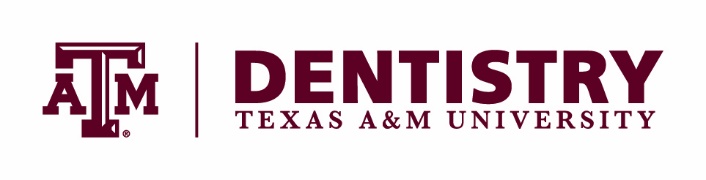 Recommended Training Videos and ModulesHow to Properly Wash Your Hands	Soap & water: https://www.youtube.com/watch?v=seA1wbXUQTs	Alcohol hand rub: https://www.youtube.com/watch?v=ZnSjFr6J9HIPPE – Donning and Doffing	Donning: https://www.youtube.com/watch?v=of73FN086E8Doffing: https://www.youtube.com/watch?v=PQxOc13DxvQN95 Masks – Donning and Doffinghttps://www.youtube.com/watch?v=BnXN1OD6VRwN95 Respirator Limited Reusehttps://www.youtube.com/watch?v=Cfw2tvjiCxMRespiratory Hygiene and Cough Etiquette Module (CDC)PowerPoint: https://www.cdc.gov/oralhealth/pdfs_and_other_files/BESC4-Respiratory-Hygiene-508.pdfNarrative: https://www.cdc.gov/oralhealth/pdfs_and_other_files/BESC4_RespiratoryHygieneScript-508.pdfSharps Safety Module (CDC)PowerPoint: https://www.cdc.gov/oralhealth/pdfs_and_other_files/BESC5-Sharps-Safety-508.pdfNarrative: https://www.cdc.gov/oralhealth/pdfs_and_other_files/BESC5-Sharps-Safety-508.pdfSafe Injection Practices Module (CDC)	PowerPoint: https://www.cdc.gov/oralhealth/pdfs_and_other_files/BESC6-Injection-Safety-508.pdf	Narrative: https://www.cdc.gov/oralhealth/pdfs_and_other_files/BESC6_SafeInjectionPracticesScript.pdfSterilization and Disinfection of Patient Care Items Module (CDC)	PowerPoint: https://www.cdc.gov/oralhealth/pdfs_and_other_files/BESC7-Sterilization-508.pdf	Narrative: https://www.cdc.gov/oralhealth/pdfs_and_other_files/BESC7_SterilizationDisinfectionScript-508.pdfEnvironmental Infection Prevent and Control Module (CDC)	PowerPoint: https://www.cdc.gov/oralhealth/pdfs_and_other_files/BESC8-Environmental-IPC-508.pdf	Narrative: https://www.cdc.gov/oralhealth/pdfs_and_other_files/BESC8_EnvironmentScript-508.pdf